Werkwijze AdviesTeam Onderinstroom (ATO)		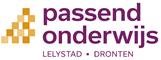 InleidingDe stap van de voorschoolse periode naar de basisschool is in de afgelopen jaren steeds minder een sprong in het diepe geworden. Dankzij de samenwerking tussen de (specialistische) voorschoolse voorzieningen, de basisscholen en de kernpartners is er steeds meer sprake van een ononderbroken ontwikkeling. Toch zijn er nog steeds casussen waarbij de overstap moeizaam verloopt omdat de onderwijs- en ondersteuningsbehoeften onvoldoende duidelijk zijn of omdat er maatwerk nodig is. Voor deze kinderen is in de bestaande routing een extra lus gemaakt. Als nog niet duidelijk is welke onderwijssetting het meest passend is, kan de casus worden ingebracht in een onafhankelijk adviesteam. Dit AdviesTeam Onderinstroom (ATO) bespreekt de casus en geeft een plaatsingsadvies over de meest passende onderwijssetting. Naast deskundigen op het gebied van opvoeden, opgroeien en ontwikkelen, hebben vertegenwoordigers vanuit regulier basisonderwijs, speciaal basisonderwijs, speciaal onderwijs en POLD  zitting in dit adviesteam.  DoelenHet ATO heeft als hoofddoel een plaatsingsadvies uit te brengen gericht op een passende onderwijsplek voor de leerling, waarbij ieder zijn eigen expertise toevoegt. Hierbij gaat het met name om de kinderen waarbij twijfels zijn over de passende onderwijsplek en om de kinderen met uiteenlopende onderwijsbehoeften. Daarnaast heeft het ATO de doelstelling te voorkomen dat ouder(s) met hun kind langs meerdere scholen moeten gaan om een passende plek te vinden. Het is de bedoeling dat het kind zo snel mogelijk op de juiste plek terecht komt, door middel van het interprofessioneel samenwerken van de verschillende partners in het (voorschoolse) onderwijsveld.Leidende principesHet ATO hanteert de visie van Passend Onderwijs en de leidende principes van professioneel samenwerken. Door de leden van het ATO zijn de volgende kernelementen geformuleerd:Samen optrekken met ouders/verzorgersDe juiste mensen zitten aan tafelDenken in mogelijkhedenFlexibel in het arrangerenHelder in taalgebruikDuidelijke afspraken over vervolgstappenHet advies is goed onderbouwd en helderAanmeldroute en dossierdelingIn het stroomschema ‘Overstappen Voorschools’ wordt zichtbaar dat er vanuit verschillende hoeken een aanmelding kan worden gedaan bij het ATO, namelijk:Aanmelding door POLD. Dit zal in de meeste gevallen aan de orde zijn, omdat de specialist Voorschools (medewerker van POLD) in het voortraject betrokken is bij de voorschoolse voorziening.Het s(b)o. Op het moment dat de school na een aanmelding van de leerling zorgen heeft over een passende plaatsing.De reguliere basisschool. Op het moment dat de school na aanmelding van de leerling zorgen heeft over een passende plaatsing.Aanmelding verloopt door het dossier op te sturen via digidoor of via een veilige verbinding naar één van de specialisten voorschools (m.vandijk@pold.nl of e.gommer@pold.nl). De dossiers dienen uiterlijk een week voorafgaand aan het ATO-overleg compleet te zijn aangeleverd. FrequentieHet ATO zal vierwekelijks samenkomen. Voor het schooljaar 2023-2024 zijn de data en tijden als volgt:Samenstelling en werkwijze Het ATO bestaat uit 7 vaste leden. De leden zijn zo gekozen dat de expertise vanuit regulier basisonderwijs, speciaal basisonderwijs en speciaal onderwijs is gewaarborgd. Ook de jeugdgezondheidszorg is als vast lid toegevoegd aan dit team. De vergadering wordt voorgezeten door een onafhankelijk voorzitter vanuit POLD, die vooraf niet betrokken is bij de casus. WerkwijzeNazorg Als het advies van het ATO een reguliere onderwijssetting is, maar de betrokken basisschool kan niet aan de onderwijsbehoeften voldoen, is een wijk- of eilandoverleg nodig om het kind een onderwijsplek te bieden. Onderling vertrouwen en commitment zijn dan voorwaardelijk. Helpend hierin zijn:de beschikbaarheid van ondersteuningsmogelijkheden (w.o. expertiseteam, sterk voorschools, poldermaatje)de solidariteitsgedachtede specialist voorschools blijft na de start nog een korte periode betrokkenIn enkele gevallen zal de betrokkenheid leerplicht helpend kunnen zijn.ATO op kantoor POLD (startbijeenkomst)Do 21 sept. 20239:00 – 10.30 uurATO digitaalDo 9 november 20238:30 – 10.30 uurATO digitaalDo 30 november 20238:30 – 10.30 uurATO digitaalDo 1 februari 20248:30 – 10.30 uurATO digitaalDo 7  maart 20248:30 – 10.30 uurATO digitaalDo 4 april 20248:30 – 10.30 uurATO digitaalDo 25 april 20248:30 – 10.30 uurATO digitaalDo 16 mei 20248:30 – 10.30 uurATO op kantoor POLD (evaluatie)Do 13 juni 20249.00 – 10.30 uurAanwezigenTaak/specialismeAanwezigheidVoorzitterSpecialist Voorschools vanuit POLD, degene die niet inhoudelijk betrokken is. 
Specifieke taak: oog voor de ouders/verzorgers in het procesVast lidOuder(s)/verzorgersSluit aan bij bespreking van hun kindReguliere basisschool of S(B)O  (indien van toepassing) School van aanmelding of 
school van voorkeurIB of directiePOLD specialist voorschoolsInhoudelijk betrokkeneVast lidAfvaardiging SO (HBS + Zevenster)Directeur, IB en/of gedragswetenschapperVast lidAfvaardiging SBO(Lelystad of Dronten)Directeur, IB en/of gedragswetenschapperVast lidAfvaardiging regulier(Lelystad of Dronten)Directeur, bovenschools IB of gedragswetenschapperVast lidJGZ/ICAREJeugdverpleegkundigezorgt ook voor melding in dossier JGZ/Icare/GGD (Lelystad en Dronten)Vast lidTriade/VitreeOrthopedagoog Bij alle kinderen van het KBC volledig aanwezigMEE/IVH/IOT/VV ect.Voorschoolse betrokkene en/of de trajectbegeleider betrokken bij het gezin.Sluit aan bij bespreking van het kindTijdInhoudverantwoordelijke01Voorafgaand aan ATOHet meenemen van ouders in het volledige proces t/m de plaatsing is cruciaal. Het begeleiden van ouders is primair de taak van de voorschoolse voorziening waar het kind is ingeschreven. 
De inbrenger legt vooraf ouders/verzorgers uit welke expertise er is, wat het doel van het ATO, wat ze kunnen verwachten en licht de procedure toe. De inbrenger: voorschoolse voorziening of school van aanmelding021 week voor ATOVoorbereiding van ATO-ledenPOLD maakt dossier aan in General map zodat de ATO leden zich kunnen inlezen.De voorzitter nodigt uit. POLD: inhoudelijk betrokkenePOLD: voorzitter0315 min. voor aanvangVoorbespreking dossier: welke vragen leven er nog? Komen tot consensus over de richtingATO-leden15 min.De voorzitter verleent ouders en mentrix toegang tot de vergaderingIntroductie 
-procedure en opbouw van het ATO-overleg, w.o. afsluiting en termijn waarop advies gegeven zal worden-voorstelrondevoorzitter25 min.Ouders/verzorgers aan het woord over hun kind over hoe zij hun kind zien en wat hun wensen zijn. Ouders/verzorgers32 min.De inbrenger aan het woord over wat aanvullend kan worden gezegd. Inbrenger415 min.Verhelderingsvragen:Door de ATO-leden aan ouders/verzorgers, inbrenger of inhoudelijk betrokkene van POLDATO-leden55 min.Ruimte voor opmerkingen (Wat is verder nog belangrijk om te benoemen?) allen63 min.Afsluiting van het gezamenlijk overleg. Nogmaals wijzen op vervolg en termijn. Ouders en mentrix verlaten de sessie. Voorzitter715 min.Vanuit doelgroepenmodel komen de deskundigen tot inschatting OB en formulering adviesFormulering actiepuntenNotuleren advies met onderbouwing en actiepunten en casusregie in formatATO-leden o.l.v. voorzitterPer toerbeurt83 werkdagen na ATOterugkoppeling ouders/verzorgers en aanmelder over advies en vervolg Nazorg: hoe hebben ouders het ervaren? Inhoudelijk betrokkene POLD9Monitoring POLD monitort of de kleuter is geplaatst. POLD monitort of het advies passend is geweest door jaarlijks de onderwijsplaats te checken. 